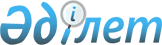 О дополнительном регламентировании проведения мирных собраний, митингов, шествий, пикетов и демонстраций в Железинском районе
					
			Утративший силу
			
			
		
					Решение маслихата Железинского района Павлодарской области от 22 июня 2012 года N 30-5/5. Зарегистрировано Департаментом юстиции Павлодарской области 09 июля 2012 года N 12-6-146. Утратило силу решением маслихата Железинского района Павлодарской области от 20 декабря 2012 года N 79-5/9      Сноска. Утратило силу решением маслихата Железинского района Павлодарской области от 20.12.2012 N 79-5/9.

      В соответствии со статьей 6 Закона Республики Казахстан от 23 января 2001 года "О местном государственном управлении и самоуправлении в Республике Казахстан", статьей 10 Закона Республики Казахстан от 17 марта 1995 года "О порядке организации и проведении мирных собраний, митингов, шествий, пикетов и демонстраций в Республике Казахстан" и на основании предложения акимата района о дополнительном регламентировании порядка проведения мирных собраний, митингов, шествий, пикетов и демонстраций в целях обеспечения прав и свобод граждан, общественной безопасности Железинский районный маслихат РЕШИЛ:



      1. Определить места проведения мирных собраний, митингов, шествий, пикетов и демонстраций в Железинском районе согласно приложения.



      2. Настоящее решение вводится в действие по истечении десяти календарных дней после дня его первого официального опубликования.      Председатель сессии Железинского

      районного маслихата                        Т. Сагандыков      Секретарь Железинского

      районного маслихата                        В. Крутиков

Приложение            

к решению Железинского районного маслихата

(IV внеочередная сессия, V созыв)    

от 22 июня 2012 года N 30-5/5       

Места проведения мирных собраний, митингов, шествий,

пикетов и демонстраций в Железинском районе
					© 2012. РГП на ПХВ «Институт законодательства и правовой информации Республики Казахстан» Министерства юстиции Республики Казахстан
				N
Наименование населенного пункта
Места проведения мирных собраний, митингов, шествий, пикетов и демонстраций
1. Актауский сельский округ
1.1.село БерезовкаПлощадь перед обелиском славы1.2.село ЖолтаптыкПлощадь перед обелиском славы2. Алакольский сельский округ
2.1.село АлакольТерритория перед сельским Домом культуры3. Башмачинский сельский округ
3.1.село БашмачноеТерритория перед сельским Домом культуры3.2.село АбайПлощадь перед обелиском славы3.3.село БереговоеПлощадь перед обелиском славы3.4.село КузьминоПлощадь перед обелиском славы4. Валихановский сельский округ
4.1.село ВалихановоТерритория перед сельским Домом культуры5. Веселорощинский сельский округ
5.1.село Веселая рощаТерритория перед сельским Домом культуры5.2.село ДюсекеТерритория перед зданием школы5.3.село ЖанаберлыкТерритория перед зданием школы5.4.село СлавяновкаТерритория перед зданием школы6. Енбекшинский сельский округ
6.1.село ЕнбекшиТерритория перед обелиском славы6.2.село ОбозноеТерритория перед зданием бывшей школы7. Железинский сельский округ
7.1.село ЖелезинкаПарк Победы7.2.село АққайынТерритория перед сельским клубом7.3.село ЗахаровкаТерритория перед сельским клубом7.5.село МоисеевкаТерритория перед зданием медицинского пункта7.6.село ПятирыжскТерритория перед зданием школы8. Казахстанский сельский округ
8.1.село Жаңа жұлдызТерритория стадиона8.2.село ЕкишокТерритория перед сельским клубом8.3.село ЕскараТерритория перед зданием школы9. Лесной сельский округ
9.1.село ЛесноеТерритория между улицами Абая и Мира9.2.село КрупскоеТерритория напротив здания Крупской основной школы9.3.село ОктябрьскоеТерритория напротив здания бывшей Октябрьской основной школы9.4.село РаздельноеТерритория напротив здания Раздельной начальной школы10. Михайловский сельский округ
10.1.село МихайловкаТерритория возле магазина "Танес"10.2.село БлагодатноеТерритория прилегающая к зданию бывшей школы10.3.село КрасновкаТерритория перед магазином КХ "Мако"10.4.село МынкульТерритория перед магазином "Гудок"10.5.село ПетропавловкаТерритория перед магазином "Галина"11. Новомирский сельский округ
11.1.село ЦерковноеТерритория прилегающая к сельскому Дому культуры12. Озерновский сельский округ
12.1.село ОзерноеТерритория перед зданием школы12.2.село ЖанабетТерритория перед зданием школы12.3.село ДжамбулТерритория перед зданием школы13. Прииртышский сельский округ
13.1.село ПрииртышскоеНа территории стадиона13.2.село БезводноеТерритория перед бывшим зданием школы13.3.село ГруздевкаТерритория перед Груздевской начальной школой13.4.село СтепноеТерритория перед медицинским пунктом13.5.село УрлютюбПарк имени ходока к В.И. Ленину Путинцева И.Д.